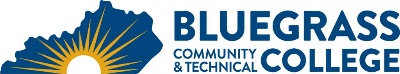 Program Coordinator: Kevin Jensen	E-mail: kevin.jensen@kctcs.edu 	Phone: (859)246-6681Program Website: https://bluegrass.kctcs.edu/education-training/program-finder/engineering-electronics-technology.aspx Student Name:		Student ID: Students need to be at KCTCS placement levels for all coursesNote:  25% of Total Program Credit Hours must be earned at Bluegrass Community and Technical College.Advisor Name:	Advisor Signature: _________________________________________Student Name:	Student Signature: ________________________________________First SemesterCreditsTermGradePrereqs/NotesELT110 Circuits I 5math placement level see instructions below ***ELT114 Circuits II5MAT126 Technical Algebra and Trig. 3BRX120 Blueprint Reading3CIT105 Computer Fundamentals (Digital Lit.)3Total Semester Credit Hours19Second SemesterCreditsTermGradePrereqs/NotesELT210 Devices I4Prerequisite Circuits IELT214 Devices II4Not required, Can be used as Tech ElectiveELT234 Computer Hardware Maintenance 3ELT232 Computer Software Maintenance3General Education Class3Total Semester Credit Hours17Third SemesterCreditsTermGradePrereqs/NotesELT120 Digital I3ELT220 Digital II3CIT160 Data Communications and Networking 4*General Education Classes  6Total Semester Credit Hours16Fourth SemesterCreditsTermGradePrereqs/NotesELT289 Engineering and Electronics Tech Capstone 1This is an on-line class*General Education Class 6**Technical Electives 9As many of the Technical electives as can be taken in earlier semesters should be.9 hours may not be available the last semester CIT105 Computer Fundamentals (Digital Lit.)3Total Semester Credit Hours19Total Required Credits71Special Instructions:*The General Education classes should be taken throughout the four semesters and not piled up into one or two semesters. General Education Course Areas (one from each area):Social/Behavioral SciencesHeritage/HumanitiesWritten Communication (ENG 101)Natural Sciences (PHY 171 recommended but any natural science course will apply)Oral Communications**The 9 hours of Technical electives should be taken throughout the four semesters and not left to the end due to availability. Summer semester attendance Is HIGHLY recommended for taking General Education Classes and Technical elective classes to ease loading and scheduling during Fall and Spring Semesters.*** MAT065 or MAT075, ACT MATH ≥ 18, COMPASS Alg ≥ 31, WBSTQ ≥ 275, KMATH ≥ 18